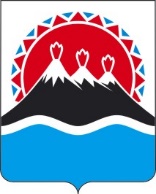 РЕГИОНАЛЬНАЯ СЛУЖБА ПО ТАРИФАМ И ЦЕНАМ  КАМЧАТСКОГО КРАЯП О С Т А Н О В Л Е Н И Е                   г. Петропавловск-КамчатскийВ соответствии с Федеральным законом от 31.03.1999 № 69-ФЗ «О газоснабжении в Российской Федерации», постановлениями Правительства Российской Федерации от 29.12.2000 № 1021 «О государственном регулировании цен на газ и тарифов на услуги по его транспортировке на территории Российской Федерации», от 30.12.2013 № 1314 «Об утверждении Правил подключения (технологического присоединения) объектов капитального строительства к сетям газораспределения, а также об изменении и признании утратившими силу некоторых актов Правительства Российской Федерации», от 30.01.2018 № 82 «О внесении изменений в некоторые акты Правительства Российской Федерации по вопросам совершенствования порядка подключения объектов капитального строительства к газораспределительным сетям и повышения эффективности энергетической инфраструктуры», приказом ФАС России от 16.08.2018 № 1151/18 «Об утверждении Методических указаний по расчету размера платы за технологическое присоединение газоиспользующего оборудования к газораспределительным сетям и (или) размеров стандартизированных тарифных ставок, определяющих ее величину», постановлением Правительства Камчатского края от 19.12.2008 № 424-П «Об утверждении Положения о Региональной службе по тарифам и ценам Камчатского края», протоколом Правления Региональной службы по тарифам и ценам Камчатского края от 12.11.2021 № 56, и в целях приведения в соответствие с требованиями действующего законодательстваПОСТАНОВЛЯЮ:1. Внести в приложения 2, 3 к постановлению Региональной службы по тарифам и ценам Камчатского края 12.11.2021 № 190 «Об установлении размера платы за технологическое присоединение газоиспользующего оборудования к газораспределительным сетям и стандартизированных тарифных ставок, определяющих ее величину, АО «Газпром газораспределение Дальний Восток» для объектов на территории Камчатского края на 2022 год» изменения, изложив их в редакции согласно приложениям 1 – 2 к настоящему постановлению.Настоящее постановление вступает в силу через десять дней после дня его официального опубликования.Приложение 1к постановлению Региональной службыпо тарифам и ценам Камчатского края от 27.05.2022 № ХХХ«Приложение 1к постановлению Региональной службы по тарифам и ценам Камчатского краяот 12.11.2021 № 190Стандартизированные тарифные ставки, используемые для определения величины платы за технологическое присоединение газоиспользующего оборудования к газораспределительным сетям АО «Газпром газораспределение Дальний Восток» на территории Камчатского края на 2022 год, за границами земельного участка (без учета НДС)».Приложение 2к постановлению Региональной службыпо тарифам и ценам Камчатского края от 27.05.2022 № ххх«Приложение 3к постановлению Региональной службы по тарифам и ценам Камчатского края 
от 12.11.2021 № 190 Стандартизированные тарифные ставки на покрытие расходовАО «Газпром газораспределение Дальний Восток» на территории Камчатского края на 2022 год, связанных с проектированием и строительством газопровода внутри границ земельного участка Заявителя (физического или юридического лица) с максимальным расходом газа не более 42 м3/час(без учета НДС)».[Дата регистрации]№[Номер документа]О внесении изменений в постановление Региональной службы по тарифам и ценам Камчатского края от 12.11.2021 № 190 «Об установлении размера платы за технологическое присоединение газоиспользующего оборудования к газораспределительным сетям и стандартизированных тарифных ставок, определяющих ее величину, 
АО «Газпром газораспределение Дальний Восток» для объектов на территории Камчатского края на 2022 год»Временно исполняющий обязанности руководителя[горизонтальный штамп подписи 1]В.А. ГубинскийОбозначениеНаименование стандартизированныхтарифных ставокНаименование стандартизированныхтарифных ставокНаименование стандартизированныхтарифных ставокНаименование стандартизированныхтарифных ставокНаименование стандартизированныхтарифных ставокЕдиница измеренияРазмер стандартизированных тарифных ставок в текущих ценах, руб.Размер стандартизированных тарифных ставок в текущих ценах, руб.С1Размер стандартизированной тарифной ставки на покрытие расходов ГРО, связанных с проектированием ГРО газопровода i-того диапазона диаметров n-ной протяженности и к-того типа прокладки, в расчете на одно подключение (технологическое присоединение)Размер стандартизированной тарифной ставки на покрытие расходов ГРО, связанных с проектированием ГРО газопровода i-того диапазона диаметров n-ной протяженности и к-того типа прокладки, в расчете на одно подключение (технологическое присоединение)Размер стандартизированной тарифной ставки на покрытие расходов ГРО, связанных с проектированием ГРО газопровода i-того диапазона диаметров n-ной протяженности и к-того типа прокладки, в расчете на одно подключение (технологическое присоединение)Размер стандартизированной тарифной ставки на покрытие расходов ГРО, связанных с проектированием ГРО газопровода i-того диапазона диаметров n-ной протяженности и к-того типа прокладки, в расчете на одно подключение (технологическое присоединение)Размер стандартизированной тарифной ставки на покрытие расходов ГРО, связанных с проектированием ГРО газопровода i-того диапазона диаметров n-ной протяженности и к-того типа прокладки, в расчете на одно подключение (технологическое присоединение)Размер стандартизированной тарифной ставки на покрытие расходов ГРО, связанных с проектированием ГРО газопровода i-того диапазона диаметров n-ной протяженности и к-того типа прокладки, в расчете на одно подключение (технологическое присоединение)Размер стандартизированной тарифной ставки на покрытие расходов ГРО, связанных с проектированием ГРО газопровода i-того диапазона диаметров n-ной протяженности и к-того типа прокладки, в расчете на одно подключение (технологическое присоединение)Размер стандартизированной тарифной ставки на покрытие расходов ГРО, связанных с проектированием ГРО газопровода i-того диапазона диаметров n-ной протяженности и к-того типа прокладки, в расчете на одно подключение (технологическое присоединение)С1Надземная прокладкаНадземная прокладкаНадземная прокладкаНадземная прокладкаНадземная прокладкаНадземная прокладкаНадземная прокладкаНадземная прокладкаС1строящихся газопроводов в диапазоне наружных диаметров менее 100 мм, при протяженности строящейся газораспределительной сети:строящихся газопроводов в диапазоне наружных диаметров менее 100 мм, при протяженности строящейся газораспределительной сети:строящихся газопроводов в диапазоне наружных диаметров менее 100 мм, при протяженности строящейся газораспределительной сети:строящихся газопроводов в диапазоне наружных диаметров менее 100 мм, при протяженности строящейся газораспределительной сети:до 100 мруб.162 214,44162 214,44С1строящихся газопроводов в диапазоне наружных диаметров 100 мм и выше, при протяженности строящейся газораспределительной сети:строящихся газопроводов в диапазоне наружных диаметров 100 мм и выше, при протяженности строящейся газораспределительной сети:строящихся газопроводов в диапазоне наружных диаметров 100 мм и выше, при протяженности строящейся газораспределительной сети:строящихся газопроводов в диапазоне наружных диаметров 100 мм и выше, при протяженности строящейся газораспределительной сети:до 100 мруб.166 067,28166 067,28С1Подземная прокладкаПодземная прокладкаПодземная прокладкаПодземная прокладкаПодземная прокладкаПодземная прокладкаПодземная прокладкаПодземная прокладкаС1строящихся газопроводов в диапазоне наружных диаметров менее 100 мм, при протяженности строящейся газораспределительной сети:строящихся газопроводов в диапазоне наружных диаметров менее 100 мм, при протяженности строящейся газораспределительной сети:строящихся газопроводов в диапазоне наружных диаметров менее 100 мм, при протяженности строящейся газораспределительной сети:до 100 мдо 100 мруб.234 013,18234 013,18С1строящихся газопроводов в диапазоне наружных диаметров менее 100 мм, при протяженности строящейся газораспределительной сети:строящихся газопроводов в диапазоне наружных диаметров менее 100 мм, при протяженности строящейся газораспределительной сети:строящихся газопроводов в диапазоне наружных диаметров менее 100 мм, при протяженности строящейся газораспределительной сети:101-500 м101-500 мруб.449 391,32449 391,32С1строящихся газопроводов в диапазоне наружных диаметров менее 100 мм, при протяженности строящейся газораспределительной сети:строящихся газопроводов в диапазоне наружных диаметров менее 100 мм, при протяженности строящейся газораспределительной сети:строящихся газопроводов в диапазоне наружных диаметров менее 100 мм, при протяженности строящейся газораспределительной сети:501-1000 м501-1000 мруб.868 952,85868 952,85С1строящихся газопроводов в диапазоне наружных диаметров 100 мм и выше, при протяженности строящейся газораспределительной сети:строящихся газопроводов в диапазоне наружных диаметров 100 мм и выше, при протяженности строящейся газораспределительной сети:строящихся газопроводов в диапазоне наружных диаметров 100 мм и выше, при протяженности строящейся газораспределительной сети:до 100 мдо 100 мруб.240 071,92240 071,92С1строящихся газопроводов в диапазоне наружных диаметров 100 мм и выше, при протяженности строящейся газораспределительной сети:строящихся газопроводов в диапазоне наружных диаметров 100 мм и выше, при протяженности строящейся газораспределительной сети:строящихся газопроводов в диапазоне наружных диаметров 100 мм и выше, при протяженности строящейся газораспределительной сети:101-500 м101-500 мруб.470 471,08470 471,08С2Размер стандартизированной тарифной ставки на покрытие расходов ГРО, связанных со строительством стальных газопроводов i-того диапазона диаметров и k-того типа прокладки, в расчете на 1 кмРазмер стандартизированной тарифной ставки на покрытие расходов ГРО, связанных со строительством стальных газопроводов i-того диапазона диаметров и k-того типа прокладки, в расчете на 1 кмРазмер стандартизированной тарифной ставки на покрытие расходов ГРО, связанных со строительством стальных газопроводов i-того диапазона диаметров и k-того типа прокладки, в расчете на 1 кмРазмер стандартизированной тарифной ставки на покрытие расходов ГРО, связанных со строительством стальных газопроводов i-того диапазона диаметров и k-того типа прокладки, в расчете на 1 кмРазмер стандартизированной тарифной ставки на покрытие расходов ГРО, связанных со строительством стальных газопроводов i-того диапазона диаметров и k-того типа прокладки, в расчете на 1 кмРазмер стандартизированной тарифной ставки на покрытие расходов ГРО, связанных со строительством стальных газопроводов i-того диапазона диаметров и k-того типа прокладки, в расчете на 1 кмРазмер стандартизированной тарифной ставки на покрытие расходов ГРО, связанных со строительством стальных газопроводов i-того диапазона диаметров и k-того типа прокладки, в расчете на 1 кмРазмер стандартизированной тарифной ставки на покрытие расходов ГРО, связанных со строительством стальных газопроводов i-того диапазона диаметров и k-того типа прокладки, в расчете на 1 кмС2наземного (надземного) типа прокладки в диапазоне наружных диаметров строящихся газопроводов:50 мм и менее50 мм и менее50 мм и менее50 мм и менееруб./км4 831 564,134 831 564,13С2наземного (надземного) типа прокладки в диапазоне наружных диаметров строящихся газопроводов:51-100 мм51-100 мм51-100 мм51-100 ммруб./км6 217 989,086 217 989,08С2наземного (надземного) типа прокладки в диапазоне наружных диаметров строящихся газопроводов:101-158 мм101-158 мм101-158 мм101-158 ммруб./км8 075 628,148 075 628,14С3Размер стандартизированной тарифной ставки на покрытие расходов ГРО, связанных со строительством полиэтиленового газопровода j-того диапазона диаметров, в расчете на 1 кмРазмер стандартизированной тарифной ставки на покрытие расходов ГРО, связанных со строительством полиэтиленового газопровода j-того диапазона диаметров, в расчете на 1 кмРазмер стандартизированной тарифной ставки на покрытие расходов ГРО, связанных со строительством полиэтиленового газопровода j-того диапазона диаметров, в расчете на 1 кмРазмер стандартизированной тарифной ставки на покрытие расходов ГРО, связанных со строительством полиэтиленового газопровода j-того диапазона диаметров, в расчете на 1 кмРазмер стандартизированной тарифной ставки на покрытие расходов ГРО, связанных со строительством полиэтиленового газопровода j-того диапазона диаметров, в расчете на 1 кмРазмер стандартизированной тарифной ставки на покрытие расходов ГРО, связанных со строительством полиэтиленового газопровода j-того диапазона диаметров, в расчете на 1 кмРазмер стандартизированной тарифной ставки на покрытие расходов ГРО, связанных со строительством полиэтиленового газопровода j-того диапазона диаметров, в расчете на 1 кмРазмер стандартизированной тарифной ставки на покрытие расходов ГРО, связанных со строительством полиэтиленового газопровода j-того диапазона диаметров, в расчете на 1 кмС3в диапазоне наружных диаметров строящихся газопроводов:109 мм и менее109 мм и менее109 мм и менее109 мм и менееруб./км4 398 667,114 398 667,11С3в диапазоне наружных диаметров строящихся газопроводов:110-159 мм110-159 мм110-159 мм110-159 ммруб./км7 688 816,847 688 816,84С3в диапазоне наружных диаметров строящихся газопроводов:160-224 мм160-224 мм160-224 мм160-224 ммруб./км14 886 004,7814 886 004,78С4 Размер стандартизированной тарифной ставки на покрытие расходов ГРО, связанных со строительством стального газопровода i-того диапазона диаметров (полиэтиленового газопровода j-того диапазона диаметров) n-ной протяженности бестраншейным способом, в расчете на 1 км Размер стандартизированной тарифной ставки на покрытие расходов ГРО, связанных со строительством стального газопровода i-того диапазона диаметров (полиэтиленового газопровода j-того диапазона диаметров) n-ной протяженности бестраншейным способом, в расчете на 1 км Размер стандартизированной тарифной ставки на покрытие расходов ГРО, связанных со строительством стального газопровода i-того диапазона диаметров (полиэтиленового газопровода j-того диапазона диаметров) n-ной протяженности бестраншейным способом, в расчете на 1 км Размер стандартизированной тарифной ставки на покрытие расходов ГРО, связанных со строительством стального газопровода i-того диапазона диаметров (полиэтиленового газопровода j-того диапазона диаметров) n-ной протяженности бестраншейным способом, в расчете на 1 км Размер стандартизированной тарифной ставки на покрытие расходов ГРО, связанных со строительством стального газопровода i-того диапазона диаметров (полиэтиленового газопровода j-того диапазона диаметров) n-ной протяженности бестраншейным способом, в расчете на 1 км Размер стандартизированной тарифной ставки на покрытие расходов ГРО, связанных со строительством стального газопровода i-того диапазона диаметров (полиэтиленового газопровода j-того диапазона диаметров) n-ной протяженности бестраншейным способом, в расчете на 1 км Размер стандартизированной тарифной ставки на покрытие расходов ГРО, связанных со строительством стального газопровода i-того диапазона диаметров (полиэтиленового газопровода j-того диапазона диаметров) n-ной протяженности бестраншейным способом, в расчете на 1 км Размер стандартизированной тарифной ставки на покрытие расходов ГРО, связанных со строительством стального газопровода i-того диапазона диаметров (полиэтиленового газопровода j-того диапазона диаметров) n-ной протяженности бестраншейным способом, в расчете на 1 км С4 полиэтиленовый газопровод (бестраншейная прокладка в футляре)полиэтиленовый газопровод (бестраншейная прокладка в футляре)полиэтиленовый газопровод (бестраншейная прокладка в футляре)полиэтиленовый газопровод (бестраншейная прокладка в футляре)полиэтиленовый газопровод (бестраншейная прокладка в футляре)полиэтиленовый газопровод (бестраншейная прокладка в футляре)полиэтиленовый газопровод (бестраншейная прокладка в футляре)полиэтиленовый газопровод (бестраншейная прокладка в футляре)С4 в грунтах I и II группыдо 109 ммдо 109 ммдо 109 ммдо 109 ммруб./км26 963 110,0026 963 110,00С4 в грунтах I и II группы110-159 мм110-159 мм110-159 мм110-159 ммруб./км41 335 070,0041 335 070,00С5Размер стандартизированной тарифной ставки на покрытие расходов ГРО, связанных с проектированием и строительством пунктов редуцирования газа m-ного диапазона максимального часового расхода газа, в расчете на 1 м3Размер стандартизированной тарифной ставки на покрытие расходов ГРО, связанных с проектированием и строительством пунктов редуцирования газа m-ного диапазона максимального часового расхода газа, в расчете на 1 м3Размер стандартизированной тарифной ставки на покрытие расходов ГРО, связанных с проектированием и строительством пунктов редуцирования газа m-ного диапазона максимального часового расхода газа, в расчете на 1 м3Размер стандартизированной тарифной ставки на покрытие расходов ГРО, связанных с проектированием и строительством пунктов редуцирования газа m-ного диапазона максимального часового расхода газа, в расчете на 1 м3Размер стандартизированной тарифной ставки на покрытие расходов ГРО, связанных с проектированием и строительством пунктов редуцирования газа m-ного диапазона максимального часового расхода газа, в расчете на 1 м3Размер стандартизированной тарифной ставки на покрытие расходов ГРО, связанных с проектированием и строительством пунктов редуцирования газа m-ного диапазона максимального часового расхода газа, в расчете на 1 м3Размер стандартизированной тарифной ставки на покрытие расходов ГРО, связанных с проектированием и строительством пунктов редуцирования газа m-ного диапазона максимального часового расхода газа, в расчете на 1 м3Размер стандартизированной тарифной ставки на покрытие расходов ГРО, связанных с проектированием и строительством пунктов редуцирования газа m-ного диапазона максимального часового расхода газа, в расчете на 1 м3С5пропускной способностью:до 40 м3/ч включительнодо 40 м3/ч включительнодо 40 м3/ч включительнодо 40 м3/ч включительноруб./куб.м11 724,4511 724,45С7.1.Размер стандартизированной тарифной ставки, связанной с мониторингом выполнения Заявителем технических условий (идентичен для всех видов прокладки газопровода, типов врезки (давление в газопроводе), диапазонам наружных диаметров стальных и полиэтиленовых газопроводов)Размер стандартизированной тарифной ставки, связанной с мониторингом выполнения Заявителем технических условий (идентичен для всех видов прокладки газопровода, типов врезки (давление в газопроводе), диапазонам наружных диаметров стальных и полиэтиленовых газопроводов)Размер стандартизированной тарифной ставки, связанной с мониторингом выполнения Заявителем технических условий (идентичен для всех видов прокладки газопровода, типов врезки (давление в газопроводе), диапазонам наружных диаметров стальных и полиэтиленовых газопроводов)Размер стандартизированной тарифной ставки, связанной с мониторингом выполнения Заявителем технических условий (идентичен для всех видов прокладки газопровода, типов врезки (давление в газопроводе), диапазонам наружных диаметров стальных и полиэтиленовых газопроводов)Размер стандартизированной тарифной ставки, связанной с мониторингом выполнения Заявителем технических условий (идентичен для всех видов прокладки газопровода, типов врезки (давление в газопроводе), диапазонам наружных диаметров стальных и полиэтиленовых газопроводов)руб.руб.6 332,46С7.2.Размер стандартизированной тарифной ставки, связанной с осуществлением фактического присоединения к газораспределительной сети ГРО, бесхозяйной газораспределительной сети или сети газораспределения и (или) газопотребления основного абонента, посредством осуществления комплекса технических мероприятий, обеспечивающих физическое соединение (контакт) g-тым способом врезки сети газопотребления Заявителя и существующего или вновь построенного стального i-того диапазона диаметров (полиэтиленового j-того диапазона диаметров) газопровода ГРО, бесхозяйного газопровода или газопровода основного абонента, выполненного k-тым типом прокладки, и проведением пуска газа, в расчете на одно подключение (технологическое присоединение)Размер стандартизированной тарифной ставки, связанной с осуществлением фактического присоединения к газораспределительной сети ГРО, бесхозяйной газораспределительной сети или сети газораспределения и (или) газопотребления основного абонента, посредством осуществления комплекса технических мероприятий, обеспечивающих физическое соединение (контакт) g-тым способом врезки сети газопотребления Заявителя и существующего или вновь построенного стального i-того диапазона диаметров (полиэтиленового j-того диапазона диаметров) газопровода ГРО, бесхозяйного газопровода или газопровода основного абонента, выполненного k-тым типом прокладки, и проведением пуска газа, в расчете на одно подключение (технологическое присоединение)Размер стандартизированной тарифной ставки, связанной с осуществлением фактического присоединения к газораспределительной сети ГРО, бесхозяйной газораспределительной сети или сети газораспределения и (или) газопотребления основного абонента, посредством осуществления комплекса технических мероприятий, обеспечивающих физическое соединение (контакт) g-тым способом врезки сети газопотребления Заявителя и существующего или вновь построенного стального i-того диапазона диаметров (полиэтиленового j-того диапазона диаметров) газопровода ГРО, бесхозяйного газопровода или газопровода основного абонента, выполненного k-тым типом прокладки, и проведением пуска газа, в расчете на одно подключение (технологическое присоединение)Размер стандартизированной тарифной ставки, связанной с осуществлением фактического присоединения к газораспределительной сети ГРО, бесхозяйной газораспределительной сети или сети газораспределения и (или) газопотребления основного абонента, посредством осуществления комплекса технических мероприятий, обеспечивающих физическое соединение (контакт) g-тым способом врезки сети газопотребления Заявителя и существующего или вновь построенного стального i-того диапазона диаметров (полиэтиленового j-того диапазона диаметров) газопровода ГРО, бесхозяйного газопровода или газопровода основного абонента, выполненного k-тым типом прокладки, и проведением пуска газа, в расчете на одно подключение (технологическое присоединение)Размер стандартизированной тарифной ставки, связанной с осуществлением фактического присоединения к газораспределительной сети ГРО, бесхозяйной газораспределительной сети или сети газораспределения и (или) газопотребления основного абонента, посредством осуществления комплекса технических мероприятий, обеспечивающих физическое соединение (контакт) g-тым способом врезки сети газопотребления Заявителя и существующего или вновь построенного стального i-того диапазона диаметров (полиэтиленового j-того диапазона диаметров) газопровода ГРО, бесхозяйного газопровода или газопровода основного абонента, выполненного k-тым типом прокладки, и проведением пуска газа, в расчете на одно подключение (технологическое присоединение)Размер стандартизированной тарифной ставки, связанной с осуществлением фактического присоединения к газораспределительной сети ГРО, бесхозяйной газораспределительной сети или сети газораспределения и (или) газопотребления основного абонента, посредством осуществления комплекса технических мероприятий, обеспечивающих физическое соединение (контакт) g-тым способом врезки сети газопотребления Заявителя и существующего или вновь построенного стального i-того диапазона диаметров (полиэтиленового j-того диапазона диаметров) газопровода ГРО, бесхозяйного газопровода или газопровода основного абонента, выполненного k-тым типом прокладки, и проведением пуска газа, в расчете на одно подключение (технологическое присоединение)Размер стандартизированной тарифной ставки, связанной с осуществлением фактического присоединения к газораспределительной сети ГРО, бесхозяйной газораспределительной сети или сети газораспределения и (или) газопотребления основного абонента, посредством осуществления комплекса технических мероприятий, обеспечивающих физическое соединение (контакт) g-тым способом врезки сети газопотребления Заявителя и существующего или вновь построенного стального i-того диапазона диаметров (полиэтиленового j-того диапазона диаметров) газопровода ГРО, бесхозяйного газопровода или газопровода основного абонента, выполненного k-тым типом прокладки, и проведением пуска газа, в расчете на одно подключение (технологическое присоединение)Размер стандартизированной тарифной ставки, связанной с осуществлением фактического присоединения к газораспределительной сети ГРО, бесхозяйной газораспределительной сети или сети газораспределения и (или) газопотребления основного абонента, посредством осуществления комплекса технических мероприятий, обеспечивающих физическое соединение (контакт) g-тым способом врезки сети газопотребления Заявителя и существующего или вновь построенного стального i-того диапазона диаметров (полиэтиленового j-того диапазона диаметров) газопровода ГРО, бесхозяйного газопровода или газопровода основного абонента, выполненного k-тым типом прокладки, и проведением пуска газа, в расчете на одно подключение (технологическое присоединение)С7.2.Стальные газопроводы Стальные газопроводы Стальные газопроводы Стальные газопроводы Стальные газопроводы Стальные газопроводы Стальные газопроводы Стальные газопроводы С7.2.Наземная (надземная) прокладкаНаземная (надземная) прокладкаНаземная (надземная) прокладкаНаземная (надземная) прокладкаНаземная (надземная) прокладкаНаземная (надземная) прокладкаНаземная (надземная) прокладкаНаземная (надземная) прокладкаС7.2.с давлением до 0,005 МПа (включительно) в газопроводе, в который осуществляется врезка, диаметром:с давлением до 0,005 МПа (включительно) в газопроводе, в который осуществляется врезка, диаметром:до 100 ммдо 100 ммдо 100 мм18 355,89С7.2.с давлением до 0,005 МПа (включительно) в газопроводе, в который осуществляется врезка, диаметром:с давлением до 0,005 МПа (включительно) в газопроводе, в который осуществляется врезка, диаметром:101-158 мм101-158 мм101-158 мм21 872,84С7.2.с давлением 0,005Мпа до 1,2 МПа (включительно) в газопроводе, в который осуществляется врезка, диаметром:с давлением 0,005Мпа до 1,2 МПа (включительно) в газопроводе, в который осуществляется врезка, диаметром:до 100 ммдо 100 ммдо 100 ммруб.руб.28 846,50С7.2.с давлением 0,005Мпа до 1,2 МПа (включительно) в газопроводе, в который осуществляется врезка, диаметром:с давлением 0,005Мпа до 1,2 МПа (включительно) в газопроводе, в который осуществляется врезка, диаметром:101-158 мм101-158 мм101-158 ммруб.руб.41 793,32С7.2.с давлением 0,005Мпа до 1,2 МПа (включительно) в газопроводе, в который осуществляется врезка, диаметром:с давлением 0,005Мпа до 1,2 МПа (включительно) в газопроводе, в который осуществляется врезка, диаметром:219-272 мм219-272 мм219-272 ммруб.руб.91 308,59С7.2.Подземная прокладкаПодземная прокладкаПодземная прокладкаПодземная прокладкаПодземная прокладкаПодземная прокладкаПодземная прокладкаПодземная прокладкаС7.2.с давлением 0,005 Мпа до 1,2 МПа (включительно) в газопроводе, в который осуществляется врезка, диаметром:с давлением 0,005 Мпа до 1,2 МПа (включительно) в газопроводе, в который осуществляется врезка, диаметром:426-529 мм426-529 мм426-529 ммруб.руб.227 117,40С7.2.Полиэтиленовые газопроводыПолиэтиленовые газопроводыПолиэтиленовые газопроводыПолиэтиленовые газопроводыПолиэтиленовые газопроводыПолиэтиленовые газопроводыПолиэтиленовые газопроводыПолиэтиленовые газопроводыС7.2.с давлением свыше 0,6 Мпа до 1,2 МПа (включительно) в газопроводе, в который осуществляется врезка, диаметром:с давлением свыше 0,6 Мпа до 1,2 МПа (включительно) в газопроводе, в который осуществляется врезка, диаметром:109 мм и менее109 мм и менее109 мм и менееруб.руб.17 489,74С7.2.с давлением свыше 0,6 Мпа до 1,2 МПа (включительно) в газопроводе, в который осуществляется врезка, диаметром:с давлением свыше 0,6 Мпа до 1,2 МПа (включительно) в газопроводе, в который осуществляется врезка, диаметром:225-314 мм225-314 мм225-314 ммруб.руб.73 063,25С7.2.с давлением свыше 0,6 Мпа до 1,2 МПа (включительно) в газопроводе, в который осуществляется врезка, диаметром:с давлением свыше 0,6 Мпа до 1,2 МПа (включительно) в газопроводе, в который осуществляется врезка, диаметром:315-399 мм315-399 мм315-399 ммруб.руб.69 257,57ОбозначениеНаименование стандартизированныхтарифных ставокНаименование стандартизированныхтарифных ставокЕдиница измеренияЕдиница измеренияРазмер стандартизированных тарифных ставок в текущих ценах, руб.СпрРазмер стандартизированной тарифной ставки на проектирование сети газопотребленияРазмер стандартизированной тарифной ставки на проектирование сети газопотребленияРазмер стандартизированной тарифной ставки на проектирование сети газопотребленияруб./объект32 299,39СгРазмер стандартизированной тарифной ставки на строительство газопровода и устройств системы электрохимической защиты от коррозииРазмер стандартизированной тарифной ставки на строительство газопровода и устройств системы электрохимической защиты от коррозииРазмер стандартизированной тарифной ставки на строительство газопровода и устройств системы электрохимической защиты от коррозииРазмер стандартизированной тарифной ставки на строительство газопровода и устройств системы электрохимической защиты от коррозииРазмер стандартизированной тарифной ставки на строительство газопровода и устройств системы электрохимической защиты от коррозииСгСтальные газопроводы по диапазонам наружных диаметров: 46-57 мм 46-57 мм руб./км2 677 090,00СгСтальные газопроводы по диапазонам наружных диаметров: 58-76 мм58-76 ммруб./км3 451 560,00СгПолиэтиленовые газопроводы по диапазонам наружных диаметров:64-90 мм 64-90 мм руб./км4 293 420,00СпргРазмер стандартизированной тарифной ставки на установку пункта редуцирования газа (с учетом стоимости оборудования) Размер стандартизированной тарифной ставки на установку пункта редуцирования газа (с учетом стоимости оборудования) Размер стандартизированной тарифной ставки на установку пункта редуцирования газа (с учетом стоимости оборудования) Размер стандартизированной тарифной ставки на установку пункта редуцирования газа (с учетом стоимости оборудования) Размер стандартизированной тарифной ставки на установку пункта редуцирования газа (с учетом стоимости оборудования) Спргпропускной способностью:до 10 куб. метров в часдо 10 куб. метров в часруб./шт.23 385,81Спргпропускной способностью:11-20 куб. метров в час11-20 куб. метров в часруб./шт.23 385,81Спргпропускной способностью:21-31 куб. м в час21-31 куб. м в часруб./шт.23 385,81Спргпропускной способностью:32-49 куб. метров в час32-49 куб. метров в часруб./шт.27 604,15СоуРазмер стандартизированной тарифной ставки на установку отключающих устройствРазмер стандартизированной тарифной ставки на установку отключающих устройствРазмер стандартизированной тарифной ставки на установку отключающих устройствруб./шт13 269,07СгоксРазмер стандартизированной тарифной ставки на устройство внутреннего газопровода объекта капитального строительства ЗаявителяРазмер стандартизированной тарифной ставки на устройство внутреннего газопровода объекта капитального строительства ЗаявителяРазмер стандартизированной тарифной ставки на устройство внутреннего газопровода объекта капитального строительства ЗаявителяРазмер стандартизированной тарифной ставки на устройство внутреннего газопровода объекта капитального строительства ЗаявителяРазмер стандартизированной тарифной ставки на устройство внутреннего газопровода объекта капитального строительства ЗаявителяСгоксСтальные газопроводы по диапазонам диаметров:11-15 мм11-15 ммруб./км1 267 580,00СгоксСтальные газопроводы по диапазонам диаметров:16-20 мм16-20 ммруб./км1 315 370,00СгоксСтальные газопроводы по диапазонам диаметров:21-25 мм21-25 ммруб./км1 329 920,00СгоксСтальные газопроводы по диапазонам диаметров:26-32 мм26-32 ммруб./км1 367 320,00СпуРазмер стандартизированной тарифной ставки на установку прибора учета газа (без учета стоимости прибора учета газа)Размер стандартизированной тарифной ставки на установку прибора учета газа (без учета стоимости прибора учета газа)Размер стандартизированной тарифной ставки на установку прибора учета газа (без учета стоимости прибора учета газа)руб./шт.1 183,42